АДМИНИСТРАЦИЯ ГОРОДА ИШИМАПОСТАНОВЛЕНИЕ17 октября  2017                                                                                           № 987О внесении  изменений в постановление администрации города Ишима от 14.11.2016 № 1193 "Об утверждении конкурсной комиссии по отбору управляющей организации для управления многоквартирными домами и положения о порядке работы комиссии"В целях исполнения Постановления Правительства Российской Федерации от 06.02.2006 № 75 "О порядке проведения органом местного самоуправления открытого конкурса по отбору управляющей организации для управления многоквартирным домом":Внести в постановление администрации города Ишима от 14.11.2016 № 1193 " Об утверждении конкурсной комиссии по отбору управляющей организации для управления многоквартирными домами и положения о порядке работы комиссии ", следующие изменения:Приложение №1 к постановлению изложить в редакции приложения к настоящему постановлению.Опубликовать настоящее постановление в сетевом издании «Официальные документы города Ишима» (www/http://ishimdoc.ru) и разместить на официальном сайте муниципального образования город Ишим (ishim.admtyumen). Контроль за исполнением настоящего постановления возложить на заместителя Главы города по городскому хозяйству.Первый заместительГлавы города 								А.А.ВеренчукПриложениек постановлению администрации города Ишимаот 17 октября 2017 года № 987СОСТАВконкурсной комиссии по отбору управляющей организации для управления многоквартирными домами, собственники помещений в которых не выбрали способ управления этими домами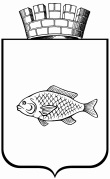 Петров Алексей Александрович- заместитель Главы города по городскому хозяйству, председатель комиссии;Лизунов Дмитрий Валерьевич- директор департамента городского хозяйства, заместитель председателя комиссии;Мухина Оксана Семеновна- начальник отдела по муниципальному заказу МКУ "Управление жилищно-коммунальным хозяйством города Ишима", секретарь комиссии.Члены комиссии:Лебедева Татьяна Сергеевна- директор департамента имущественных отношений и земельных ресурсов;Волоконцев Алексей Владимирович- заместитель директора МКУ "Управление жилищно-коммунальным хозяйством города Ишима";Якушев Александр Сергеевич- депутат Ишимской городской Думы (по согласованию);Елизаров Евгений Борисович- депутат Ишимской городской Думы (по согласованию).